„Liczymy się dla Polski”  Od 1 kwietnia trwa Narodowy Spis Powszechny Ludności i Mieszkań.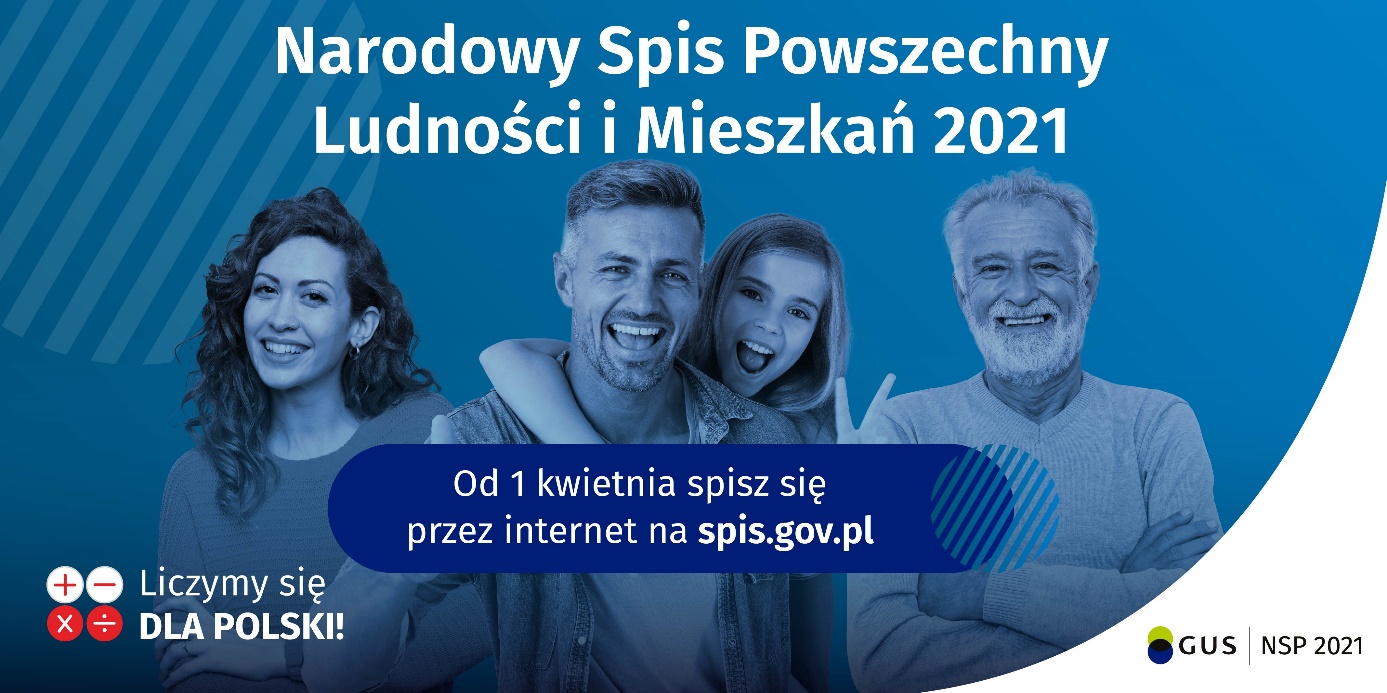 Od 1 kwietnia br. prowadzony jest Narodowy Spis Powszechny Ludności i Mieszkań 2021. Z uwagi na obecne zagrożenie epidemiczne związane z COVID-19 w celu umożliwienia efektywnego przeprowadzenia spisu Prezydent RP Andrzej Duda podpisał 1 kwietnia 2021 r. ustawę z dnia 30 marca 2021 r. o zmianie ustawy o narodowym spisie powszechnym ludności i mieszkań 2021.Głównym celem nowelizacji ustawy jest wydłużenie czasu realizacji NSP 2021 w warunkach zagrożenia epidemicznego COVID-19 o 3 miesiące, tj. do 30 września 2021. Pozostałe zmiany dotyczą m.in.:- ujednolicenia stawki wynagrodzenia dla rachmistrzów spisowych do 6 zł brutto za każdy przeprowadzony wywiad;- dostosowania przepisów dotyczących popularyzacji spisu w mediach publicznych do wydłużonego czasu trwania spisu.Ustawa wchodzi w życie z dniem następującym po dniu ogłoszenia.Podstawową metodą spisu jest samospis internetowy poprzez formularz spisowy dostępny na stronie spis.gov.pl.Każda z osób podlegających spisowi może skorzystać ze spisu „na żądanie” - wystarczy zadzwonić na Infolinię  spisową pod numer telefonu 22 279 99 99. Infolinia działa od poniedziałku do piątku w godz. 8:00-18:00, z wyłączeniem świąt i dni ustawowo wolnych.Jeżeli ktoś nie ma komputera, dostępu do Internetu lub potrzebuje pomocy by się spisać, będzie mógł skorzystać  bezpłatnie  z udostępnionego na terenie gminy lub w Urzędzie Statystycznym w Lublinie i jego Oddziałach pomieszczenia ze stanowiskiem komputerowym umożliwiającym przeprowadzenie samospisu.  Taka forma spisu będzie możliwa tylko w przypadku gdy sytuacja epidemiczna na to pozwoli. Samospis internetowy  trwa od 1 kwietnia do 30 września br. Z osobami, które nie spiszą się samodzielnie przez Internet lub infolinię do 3 maja, dopiero od 4 maja br. sukcesywnie będą  kontaktować się rachmistrze, aby zrealizować spis w formie wywiadu telefonicznego. Więcej informacji o spisie można znaleźć na stronie dedykowanej Narodowemu Spisowi Powszechnemu Ludności i Mieszkań 2021:  spis.gov.pl.